Warm voorgerecht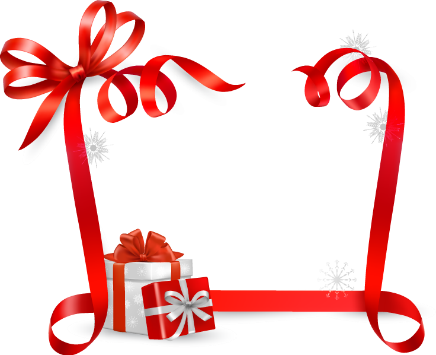 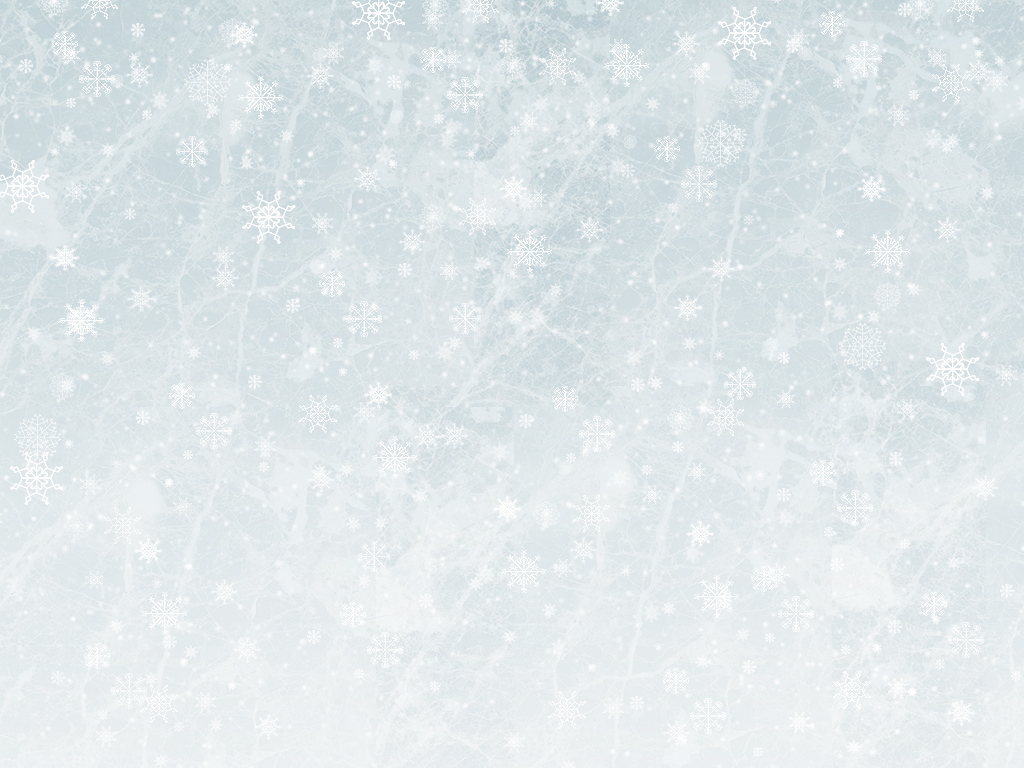 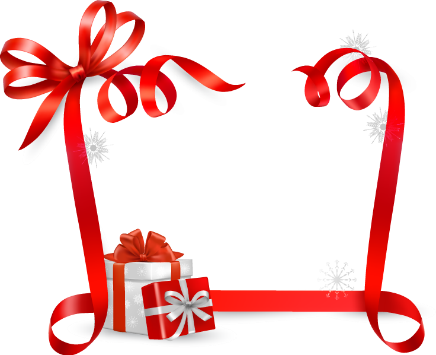 Geurige tomatensoepof Champignonsoepmet verse champignons❄Koud voorgerechtEen schaal met een variatie van rundercarpaccio, paté, Serranoham, Hollandse garnalen, gerookte makreel en gerookte zalm❄HoofdgerechtHazenpepertraditioneel stoofgerechtofEendenborstfiletmet heerlijk zoete bosvruchtensausofBeenhammetjemet romige pepersausofIçli Köfte fijne bulgur gevuld met gehakt op Turkse wijzeofVispannetjezalmfilet, tongfilet en gamba’s❄NagerechtEen diversiteit van lekkernijen